ПРОЕКТ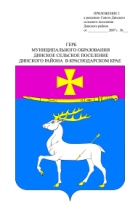 АДМИНИСТРАЦИЯ ДИНСКОГО СЕЛЬСКОГО ПОСЕЛЕНИЯДИНСКОГО РАЙОНАПОСТАНОВЛЕНИЕот _____________			                                  		   № ______станица ДинскаяОб утверждении Положения «О порядке установления особого противопожарного режима на территории Динского сельского поселения Динского района» 	 В целях реализации полномочий Динского сельского поселения  Динского района по обеспечению первичных мер пожарной безопасности в границах населенных пунктов поселения, в соответствии со статьей 19  Федерального закона от 06.10.2003 № 131-ФЗ «Об общих принципах органи-зации местного самоуправления в Российской Федерации», статьей 30 Федерального закона от 21.12.1994 № 69-ФЗ «О пожарной безопасности»,        от 22.07.2008 № 123 «Технический регламент о требованиях пожарной безопасности», Закона Краснодарского края от 31.03.2000 № 250 «О по-жарной безопасности в Краснодарском крае», руководствуясь Уставом Динского  сельского  поселения  Динского    района, п о с т а н о в л я ю:1. Утвердить Положение о порядке введения особого противопожарного режима на территории Динского сельского поселения  Динского района,  согласно приложению к настоящему постановлению. 	2. Отделу по социальным вопросам  и потребительской сфере адми-нистрации Динского сельского поселения Динского района (Зубова) опубликовать (обнародовать) настоящее постановление в муниципальной газете  «Панорама Динской» и разместить   на официальном сайте  администрации  Динского  сельского  поселения  Динского  района wwwdinskoeposelenie.ru.3. Контроль за выполнением настоящего постановления оставляю за собой.4. Настоящее постановление вступает в силу со дня его опубликования.Глава Динского сельского поселения								   Ю.И.ШиянЛИСТ СОГЛАСОВАНИЯпроекта постановления администрации Динского сельского поселения Динского района   от _______________№ ________«Об утверждении Положения о порядке установления особого противопожарного режима на территории Диснкого сельского поселения Динского района»Проект подготовлен и внесен:Ведущий специалист отдела посоциальным вопросам и потребительской сфере						 	      В.И. ЛигоминаПроект согласован:Заместителя главы администрации по социальным вопросам				 		и  кадровой работе 							        В.И.БаздыревЗаместительначальника общего отдела						        Т.А.МорозоваНачальник организационно-правового отдела								           Н.А.ТкачеваНачальник отдела по социальнымвопросам и потребительской сфере				                       О.А.ЗубоваНачальник   финансово-экономического                                              отдела  						                                     О.Н.СнаксареваПРИЛОЖЕНИЕУТВЕРЖДЕНОпостановлением администрацииДинского сельского поселенияДинского районаот ________ года № ________ПОЛОЖЕНИЕо порядке установления особого противопожарного режима на территории Динского сельского поселения Динского района»1. Настоящее Положение о порядке установления особого противопожарного режима на территории Динского сельского поселения Динского района  (далее – Положение) разработано   в соответствии со статьей 19  Федерального закона от 06.10.2003 № 131-ФЗ «Об общих принципах организации местного самоуправления в Российской Федерации», статьей 30 Федерального закона от 21.12.1994 № 69-ФЗ «О пожарной безопасности»,  от 22.07.2008 № 123 «Технический регламент о требованиях пожарной безопасности», Закона Краснодарского края от 31.03.2000 № 250 «О пожарной безопасности в Краснодарском крае», и регулирует вопросы установления особого противопожарного режима на территории Динского сельского поселения Динского района (далее – Динского сельское поселение). 2. Противопожарный режим – правила поведения людей, порядок организации производства и (или) содержания помещений (территорий), обеспечивающие предупреждение нарушений требований безопасности и тушение пожаров. 3. Требования пожарной безопасности – специальные условия организа-ционного и (или) технического характера, установленные в целях обеспечения пожарной безопасности в соответствии с законодательством Российской Федерации. 4. В случае повышения пожарной опасности администрация Динского сельского поселения  своим распоряжением устанавливает на территории Динского сельского поселения особый противопожарный режим. Распоряжение об установлении особого противопожарного режима является обязательным для исполнения предприятиями, организациями, учреждениями независимо от организационно-правовых форм и форм собственности и гражданами на территории Динского  сельского поселения. 5. Распоряжение об установлении особого противопожарного режима на территории Динского сельского поселения должно регламентировать порядок проведения необходимых мероприятий по укреплению или стабилизации пожарной безопасности на территории Динского сельского поселения (или его части) и должно включать:- утверждение дополнительных требований пожарной безопасности, действующих в период установления особого противопожарного режима;- порядок реализации комплекса мероприятий, направленных на стабилизацию оперативной обстановки с пожарами и последствий от них;- предложения в органы государственного пожарного надзора по   Динскму району, подразделение федеральной противопожарной службы по усилению требований пожарной безопасности и надзора за соблюдением требований пожарной безопасности при введении особого противопожарного режима;- порядок контроля за реализацией комплекса мероприятий по укреплению пожарной безопасности при введении особого противопожарного режима.6. Основаниями для введения особого противопожарного режима являются:- крушения, аварии на транспорте, перевозящем легко-воспламеняющиеся и горючие жидкости или горючие газы, с аварийным выбросом в объеме 20 тонн и более;-  порыв магистрального  газопровода;- аварии на складах нефтепродуктов, заправочных станциях, связанные с разливом легковоспламеняющихся или горючих жидкостей в объеме 20 тонн и более за пределы территории склада;- аварийное отключение коммунальной системы жизнеобеспечения или электроэнергетической системы в жилых кварталах на 2 суток и более;- сильный ветер (в том числе смерчи и шквалы) со скоростью ветра в порывах 30 и более метров в секунду;- установление жаркой сухой погоды с повышением температуры воздуха до плюс 40 градусов по Цельсию и выше в течение одной недели и более;- установление холодной погоды с понижением температуры воздуха до минус 40 градусов по Цельсию и ниже в течение одной недели и более;- крупные пожары на площади 5 гектаров и более в границах Динского сельского поселения;- увеличение количества пожаров или случаев гибели на пожарах людей в жилом секторе;- увеличение количества пожаров с крупным материальным ущербом;- получение предписания государственного пожарного инспектора по Динскому району о необходимости установления особого противопожарного режима и проведения противопожарных мероприятий.7. На период действия особого противопожарного режима на территории Динского сельского поселения или его части устанавливаются специально разрабатываемые дополнительные требования пожарной безопасности, которые должны быть согласованы с органом государственного пожарного надзора по Динскому району.8. В зависимости от складывающейся обстановки при установлении особого противопожарного режима вносятся предложения о введении дополнительных требований пожарной безопасности, об организации дополнительных мер обеспечения пожарной безопасности, в том числе:- осуществление передачи информационных сообщений о введении особого противопожарного режима через средства оповещения, и средства массовой информации;- использование имеющейся приспособленной для целей пожаротушения водовозной и землеройной техники;- организация патрулирования пожароопасных территорий Динского сельского поселения силами местного населения и членов добровольных пожарных формирований с первичными средствами пожаротушения; - проведение разъяснительной работы о мерах пожарной безопасности и действиях в случае пожара через средства массовой информации, внештатных инструкторов пожарной профилактики на безвозмездной основе;- в условиях устойчивой сухой, жаркой или ветреной погоды или при получении штормового предупреждения на территориях Динского сельского поселения  с частной малоэтажной застройкой, дачных и садовых участках, гаражных кооперативах, на предприятиях осуществление временной приостановки топки печей, кухонных очагов, котельных установок, работающих на твердом топливе, проведения пожароопасных работ на определенных участках и запрещение разведения костров и организации сельскохозяйственных палов;- ограждение периметров микрорайонов и садоводств, объектов с массовым пребыванием людей, частной малоэтажной застройки, расположенных в лесных массивах, защитной минерализованной полосой шириной не менее 6 метров, удаление сухой растительности;-  временное ограничение посещения лесополос и лесонасаждений;- обеспечение использования общественного вида транспорта для экстренной эвакуации населения.9. В рамках обеспечения особого противопожарного режима на территории Динского сельского поселения  администрация Динского сельского поселения  разрабатывает и проводит следующие мероприятия:- рассматривает на заседаниях комиссии по чрезвычайным ситуациям и обеспечению пожарной безопасности вопросы обеспечения пожарной безопасности в сложившейся обстановке, вырабатывает предложения и рекомендации органам местного самоуправления и организациям;- принимает необходимые меры по своевременной очистке территорий населенных пунктов городского округа от горючих отходов и мусора;- информирует в установленном законодательством порядке уполно-моченные органы о нарушениях требования пожарной безопасности;- организует наблюдение за противопожарным состоянием населенных пунктов Динского сельского поселения и в прилегающих к ним зонах путем несения дежурства гражданами и работниками организаций;- предусматривает мероприятия, исключающие возможность переброса огня от лесных и полевых пожаров на здания и сооружения населенных пунктов и на прилегающие к ним зоны;- проводит информационно-разъяснительную работу с населением об опасности разведения костров на территории населенных пунктов и в прилегающих к ним зонах;- своим распоряжением может временно приостанавливать разведение костров, проведение пожароопасных работ на определенных участках, топку печей, кухонных очагов и котельных установок, работающих на твердом топливе;- организует силами местного населения и членов добровольных пожарных формирований патрулирование населенных пунктов с первичными средствами пожаротушения, а также подготовку для возможного использования имеющейся водовозной и землеройной техники;- организует в помощь членам добровольной пожарной охраны дежурство граждан и работников предприятий, расположенных в населенном пункте;- принимает иные дополнительные меры пожарной безопасности, не противоречащие законодательству Российской Федерации и Краснодарского края.10. На период действия особого противопожарного режима на территории Динского сельского поселения или его части, по согласованию с органами государственного пожарного надзора, привлекаются силы и средства организаций для предотвращения и ликвидации последствий пожаров.11. Финансирование мероприятий по обеспечению особого противо-пожарного режима осуществляется за счёт резерва финансовых средств (резервного фонда) Динского  сельского поселения. В случае недостаточности этих средств привлекаются также дополнительные финансовые средства из бюджета Динского сельского поселения и иных источников.  Финансовые средства, предназначенные для обеспечения особого противопожарного режима, направляются на:- оплату использования дополнительно привлекаемой пожарной, специальной и приспособленной для целей пожаротушения техники;- обеспечение привлекаемых сил горюче-смазочными материалами, спецодеждой и питанием;- оплату труда лиц, привлекаемых к тушению пожаров в условиях повышенного риска для их здоровья и жизни.12. Руководители организаций, учреждений, предприятий всех форм собственности при установлении особого противопожарного режима:- организуют круглосуточное дежурство имеющихся подразделений добровольной пожарной охраны и пожарной (приспособленной для целей пожаротушения) техники;- предусматривают использование для целей пожаротушения имеющейся водовозной, поливочной и землеройной техники (в том числе обеспечение ее водительским составом и горюче-смазочными материалами);-  обеспечивают запасы воды для целей пожаротушения;- принимают меры по уборке сухой травы, валежника, иного горючего мусора с территорий, прилегающих к границам предприятий, организаций, учреждений;- осуществляют иные мероприятия, связанные с решением вопросов содействия пожарной охране при тушении пожаров.13. По итогам принятых мер, а также в случае снижения пожарной опасности администрацией Динского  сельского поселения принимается распоряжение (постановление) об отмене особого противопожарного режима.Ведущий специалист отделапо социальным вопросам и потребительской сфере							      В.И. Лигомина